باسمه تعالی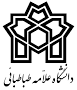 کاربرگ شماره 4تصویب طرح‌نامه رسالهبند 1 ماده 8 :دانشجو موظف است پس از تصویب موضوع رساله در گروه آموزشی، طرح‌نامه رساله خود را با تأئید کتبی استاد(ان) راهنما و مشاور حداکثر تا پایان نیمسال سوم به تأئید گروه آموزشی و تصویب شورای تحصیلات تکمیلی دانشکده/ پردیس برساند (کاربرگ شماره 4). همچنین دانشجو موظف است پس از اخذ تاییدیه ایرانداک نسخه ای از آن را به همراه کاربرگ شماره 4 به اداره آموزش دانشکده ارائه تا در پرونده تحصیلی وی ضبط گردد.پیشنهاد اجرای رساله دکتری(طرحنامه)عنوان:            فارسی :	        انگلیسی :حوزه تخصصی: انطباق موضوع با اولویتهای ابلاغ شده:اولویت‏های پژوهشی مبتنی بر اهداف مندرج در سند چشم‏انداز بیست ساله، نقشه جامع علمی کشور، برنامه توسعه ج.ا.ا. موضوعات اولویتدار اعلام شده از سوی وزارت علوم، تحقیقات و فناوریاولویت‏های پژوهشی نهادهای سیاسی، دستگاه‌های اجرایی و مؤسسات علمی و پژوهشی کشوراولویت‏ها و نیازهای علمی بنا به تشخیص گروه آموزشی، دانشکده یا دانشگاه نام و نام خانوادگی دانشجو :					تاریخ و امضاء :نام و نام خانوادگی استاد(ان) راهنما:				تاریخ و امضاء :نام و نام خانوادگی استاد(ان ) مشاور:				تاریخ و امضاء:تاریخ تصویب گروه آموزشی:                     مشخصات دانشجومشخصات استاد راهنما (اول)نکته:در صورتی که استاد راهنما از اعضای هیأت علمی سایر دانشگاهها باشند، باید آخرین حکم کارگزینی ایشان و کارنامک علمی (رزومه) پیوست شود.مشخصات استاد راهنما (دوم)نکته:در صورتی که استاد راهنما از اعضای هیأت علمی سایر دانشگاهها باشند، باید آخرین حکم کارگزینی ایشان و کارنامک علمی (رزومه) پیوست شود.مشخصات استاد مشاور(اول)نکته:در صورتی که استاد مشاور از اعضای هیأت علمی سایر دانشگاهها باشند، باید آخرین حکم کارگزینی ایشان و کارنامک علمی (رزومه) پیوست شود.مشخصات استاد مشاور(دوم)نکته:در صورتی که استاد مشاور از اعضای هیأت علمی سایر دانشگاهها باشند، باید آخرین حکم کارگزینی ایشان و کارنامک علمی (رزومه) پیوست شود.« اطلاعات مربوط به رساله »عنوانعنوان تحقیق به زبان فارسی:...........................................................................................................................................................عنوان تحقیق به زبان انگليسي:...........................................................................................................................................................نکته: دانشجويان رشته‏هاي زبانهای خارجی میتوانند عنوان رساله خود را فقط به زبان مربوطدر اين بخش درج نمايند. سایر دانشجويان، باید عنوان را هم به فارسی و هم به انگلیسی ثبت نمایند. بيان مسأله اساسي تحقيق(شامل طرح مسأله، تعیین جنبه‏هاي مجهول و مبهم وپرسشهای تحقیق):اهمیت و ضرورت انجام تحقيق(شامل اختلاف نظرها و خلاءهاي تحقيقاتي موجود، ميزان نياز به بررسی موضوع، فوايد احتمالي نظري و عملي آن):مرور ادبیات و پیشینه مربوط(بيان مختصر پیشینه تحقيقات انجام شده در داخل و خارج کشور پيرامون موضوع تحقیق و نتايج آنها و مرور ادبیات و چارچوب نظري تحقیق):جنبه جديد بودن و نوآوري در تحقيق:اهداف مشخص تحقيق(شامل اهداف آرماني، کلی، اهداف ويژه و كاربردي):در صورت داشتن هدف كاربردي، نام بهره‏وران (سازمان‏ها، صنايع و يا گروه ذينفعان) ذكر شود(به عبارت دیگر محل اجرای مطالعه موردی):پرسشهای تحقیق:فرضيه‏هاي تحقیق:تعريف واژه‏ها و اصطلاحات فني و تخصصی (به صورت مفهومی و عملیاتی):روش شناسی تحقیق: جامعه آماري، روش نمونه‏گيري و اندازه نمونه (در صورت وجود و امکان):روش‌ها و ابزار تجزيه و تحليل داده‏ها:زمان بندي  انجام تحقيق:پيش‏بيني زمان‏بندي فعاليت‏ها و مراحل اجرايي تحقيق و ارائه گزارش پيشرفت كارنکته: حداقل زمان قابل قبول براي پيش‏بيني مراحل مطالعاتي و اجرايي رساله دكتري 12 ماه و حداكثر 24 ماه است.شوراي گروه آموزشی ..................................در تاريخ ............................ در محل ............................ با حضور اعضای گروه آموزشی تشكيل شده و موضوع رساله با عنوان.................................................................................................................................................بررسي و تصويب شد.نام و نام‏خانوادگي اعضای شورا				امضاء				تاريخ 1-2-3-4-5-6-نام و نام‏خانوادگي مديرگروه: 		                                تاریخ وامضاء:		نام و نام‏خانوادگي رياست دانشكده:		 تاریخ وامضاء:فرم تعهد دانشجويان در قبال نتايج حاصل از رساله دكترياينجانب ..................................... دانشجوي ورودي ......................... مقطع دکتری رشته .......................... گرايش .................................... كه موضوع رساله‌ام تحت عنوان: « ...................................................................................................... » در شوراي گروه آموزشی به تصويب رسيده، متعهدمي‌گردم : الف) تمامی مطالب و مندرجات رساله‌ام بر اساس اصول علمي و حاصل از تحقيقات اینجانب تهيه شود و در صورت استفاده از مطالب، نتايج تحقيقات، نقل قول‌ها، جداول و نمودارهاي ديگران، منابع و ماخذ آن به نحوي كه قابل تشخيص و تفكيك از متن اصلي باشد قيد گردد. ب) در صورتيكه از نتايج تحقيقاتم علاوه بر رساله، كتاب ، مقاله، اختراع، اكتشاف و هر گونه توليدات علمي حاصل شود، صرفاً به نام دانشگاه بوده و اين موضوع صراحتاً در مكاتبات و توليدات اينجانب درج و بر اساس ضوابط دانشگاه اقدام نمايم.ج) در صورت استفاده از كمكهاي مالي و غير مالي نهادهاي دولتي و غير دولتي از موضوع تحقيق اينجانب مراتب را كتباً به دانشكده اطلاع دهم در غير اينصورت دانشكده مجاز به تغيير عنوان رساله يا ساير اقدامات حقوقي مي‌باشد.بديهي است چنانچه تحت هر شرايطي و در هر زمان، دانشگاه خلاف موارد ذكر شده را مشاهده نمايد نسبت به تصميم اتخاذ شده هيچگونه ادعايي نداشته و حق هرگونه اعتراضي را از خود سلب و ساقط مي‌نمايم.در تاريخ .................... فرم حاضربا امضای دانشجو آقاي/ خانم ................................ دريافت گرديد.نام و نام خانوادگی کارشناس امور پژوهشی دانشكده: 						تاریخ و امضاء :نام و نام خانوادگی:سال و نیمسال ورود :رشته تحصیلی :گرایش :دانشکده :شماره تماس :نشانی پستی:نشانی پستی:نام و نام خانوادگی:آخرین مدرک دانشگاهی/ حوزوی و رشته:گرایش :دانشکده :شماره تماس:مرتبه علمی :دانشگاه محل خدمت :نشانی پستی :شماره تماس فوری :تعداد رساله های در دست راهنمایی :تعداد پایان نامه های در دست راهنمایی :نام و نام خانوادگی:آخرین مدرک دانشگاهی/ حوزوی و رشته :گرایش :دانشکده :شماره تماس:مرتبه علمی :دانشگاه محل خدمت :نشانی پستی :شماره تماس فوری :تعداد رساله های در دست راهنمایی :تعداد پایان نامه های در دست راهنمایی :نام و نام خانوادگی:آخرین مدرک دانشگاهی/ حوزوی و رشته:گرایش :دانشکده :شماره تماس:مرتبه علمی :دانشگاه محل خدمت :شماره تماس فوری :نشانی پستی :نشانی پستی :نام و نام خانوادگی:آخرین مدرک دانشگاهی/ حوزوی و رشته:گرایش :دانشکده :شماره تماس:مرتبه علمی :دانشگاه محل خدمت :شماره تماس فوری :نشانی پستی :نشانی پستی :رديفشرح فعاليت زمان كل(ماه)زمان اجرا به ماهزمان اجرا به ماهزمان اجرا به ماهزمان اجرا به ماهزمان اجرا به ماهزمان اجرا به ماهزمان اجرا به ماهزمان اجرا به ماهزمان اجرا به ماهزمان اجرا به ماهزمان اجرا به ماهزمان اجرا به ماهزمان اجرا به ماهزمان اجرا به ماهزمان اجرا به ماهزمان اجرا به ماهزمان اجرا به ماهزمان اجرا به ماهزمان اجرا به ماهزمان اجرا به ماهزمان اجرا به ماهزمان اجرا به ماهزمان اجرا به ماهزمان اجرا به ماهرديفشرح فعاليت زمان كل(ماه)123456789101112131415161718192021222324123456789101112صورتجلسه گروه آموزشیپیوست است پیوست نیست نام و نام‌خانوادگي دانشجو:تاريخ و امضاء: